JOB DESCRIPTIONJOB DESCRIPTIONJOB DESCRIPTIONFormJD1JOB TITLE:  Workshop EngineerJOB TITLE:  Workshop EngineerJOB TITLE:  Workshop EngineerJOB TITLE:  Workshop EngineerJOB TITLE:  Workshop EngineerPOST NUMBER:  POST NUMBER:  POST NUMBER:  REPORTS TO (Job Title):  REPORTS TO (Job Title):  REPORTS TO (Job Title):  REPORTS TO (Job Title):  REPORTS TO (Job Title):   Workshop Supervisor Workshop Supervisor Workshop SupervisorDEPARTMENT:  Fleet ServicesDEPARTMENT:  Fleet ServicesDEPARTMENT:  Fleet ServicesDEPARTMENT:  Fleet ServicesDEPARTMENT:  Fleet ServicesGRADE: 7GRADE: 7GRADE: 7JE REF:JE REF:JE REF:40644064PANEL DATE:11/09/201811/09/20181.MAIN PURPOSE OF JOB To carry out service, inspections, repairs, modifications and fabrication to vehicles, plant and equipment belonging to the council or their customers.  To ensure that through inspection, diagnosis and sign-off that all the vehicles assigned are maintained to the right standard such that they will not breakdown or receive a prohibition between inspection intervals except for uncontrollable failures (catastrophic component failure, driver error, vandalism, collision, or acts of god).MAIN PURPOSE OF JOB To carry out service, inspections, repairs, modifications and fabrication to vehicles, plant and equipment belonging to the council or their customers.  To ensure that through inspection, diagnosis and sign-off that all the vehicles assigned are maintained to the right standard such that they will not breakdown or receive a prohibition between inspection intervals except for uncontrollable failures (catastrophic component failure, driver error, vandalism, collision, or acts of god).MAIN PURPOSE OF JOB To carry out service, inspections, repairs, modifications and fabrication to vehicles, plant and equipment belonging to the council or their customers.  To ensure that through inspection, diagnosis and sign-off that all the vehicles assigned are maintained to the right standard such that they will not breakdown or receive a prohibition between inspection intervals except for uncontrollable failures (catastrophic component failure, driver error, vandalism, collision, or acts of god).MAIN PURPOSE OF JOB To carry out service, inspections, repairs, modifications and fabrication to vehicles, plant and equipment belonging to the council or their customers.  To ensure that through inspection, diagnosis and sign-off that all the vehicles assigned are maintained to the right standard such that they will not breakdown or receive a prohibition between inspection intervals except for uncontrollable failures (catastrophic component failure, driver error, vandalism, collision, or acts of god).MAIN PURPOSE OF JOB To carry out service, inspections, repairs, modifications and fabrication to vehicles, plant and equipment belonging to the council or their customers.  To ensure that through inspection, diagnosis and sign-off that all the vehicles assigned are maintained to the right standard such that they will not breakdown or receive a prohibition between inspection intervals except for uncontrollable failures (catastrophic component failure, driver error, vandalism, collision, or acts of god).MAIN PURPOSE OF JOB To carry out service, inspections, repairs, modifications and fabrication to vehicles, plant and equipment belonging to the council or their customers.  To ensure that through inspection, diagnosis and sign-off that all the vehicles assigned are maintained to the right standard such that they will not breakdown or receive a prohibition between inspection intervals except for uncontrollable failures (catastrophic component failure, driver error, vandalism, collision, or acts of god).MAIN PURPOSE OF JOB To carry out service, inspections, repairs, modifications and fabrication to vehicles, plant and equipment belonging to the council or their customers.  To ensure that through inspection, diagnosis and sign-off that all the vehicles assigned are maintained to the right standard such that they will not breakdown or receive a prohibition between inspection intervals except for uncontrollable failures (catastrophic component failure, driver error, vandalism, collision, or acts of god).2.CORE RESPONSIBILITIES, TASKS & DUTIES:CORE RESPONSIBILITIES, TASKS & DUTIES:CORE RESPONSIBILITIES, TASKS & DUTIES:CORE RESPONSIBILITIES, TASKS & DUTIES:CORE RESPONSIBILITIES, TASKS & DUTIES:CORE RESPONSIBILITIES, TASKS & DUTIES:CORE RESPONSIBILITIES, TASKS & DUTIES:To carry out scheduled, and responsive, servicing, maintenance and repair to a wide range of vehicles, plant and machinery. To carry out scheduled, and responsive, servicing, maintenance and repair to a wide range of vehicles, plant and machinery. To carry out scheduled, and responsive, servicing, maintenance and repair to a wide range of vehicles, plant and machinery. To carry out scheduled, and responsive, servicing, maintenance and repair to a wide range of vehicles, plant and machinery. To carry out scheduled, and responsive, servicing, maintenance and repair to a wide range of vehicles, plant and machinery. To carry out scheduled, and responsive, servicing, maintenance and repair to a wide range of vehicles, plant and machinery. To diagnose faults and rectify defects.  Carry out minor and major repairs to vehicles and plant, including engines, transmissions, chassis, hydraulics, electrical and ancillary equipment.To diagnose faults and rectify defects.  Carry out minor and major repairs to vehicles and plant, including engines, transmissions, chassis, hydraulics, electrical and ancillary equipment.To diagnose faults and rectify defects.  Carry out minor and major repairs to vehicles and plant, including engines, transmissions, chassis, hydraulics, electrical and ancillary equipment.To diagnose faults and rectify defects.  Carry out minor and major repairs to vehicles and plant, including engines, transmissions, chassis, hydraulics, electrical and ancillary equipment.To diagnose faults and rectify defects.  Carry out minor and major repairs to vehicles and plant, including engines, transmissions, chassis, hydraulics, electrical and ancillary equipment.To diagnose faults and rectify defects.  Carry out minor and major repairs to vehicles and plant, including engines, transmissions, chassis, hydraulics, electrical and ancillary equipment.To prepare a range of vehicles to MOT standard, including necessary repairs and maintenance. To prepare a range of vehicles to MOT standard, including necessary repairs and maintenance. To prepare a range of vehicles to MOT standard, including necessary repairs and maintenance. To prepare a range of vehicles to MOT standard, including necessary repairs and maintenance. To prepare a range of vehicles to MOT standard, including necessary repairs and maintenance. To prepare a range of vehicles to MOT standard, including necessary repairs and maintenance. To carry out MOT tests on vehicles, up to and including Class 7, belonging to the council and its customers. To carry out MOT tests on vehicles, up to and including Class 7, belonging to the council and its customers. To carry out MOT tests on vehicles, up to and including Class 7, belonging to the council and its customers. To carry out MOT tests on vehicles, up to and including Class 7, belonging to the council and its customers. To carry out MOT tests on vehicles, up to and including Class 7, belonging to the council and its customers. To carry out MOT tests on vehicles, up to and including Class 7, belonging to the council and its customers. To follow council maintenance and inspection programs as directed by line management.To follow council maintenance and inspection programs as directed by line management.To follow council maintenance and inspection programs as directed by line management.To follow council maintenance and inspection programs as directed by line management.To follow council maintenance and inspection programs as directed by line management.To follow council maintenance and inspection programs as directed by line management.To carry out inspections to a high standard, as prescribed by the inspectors Irteck accredited training course.To carry out inspections to a high standard, as prescribed by the inspectors Irteck accredited training course.To carry out inspections to a high standard, as prescribed by the inspectors Irteck accredited training course.To carry out inspections to a high standard, as prescribed by the inspectors Irteck accredited training course.To carry out inspections to a high standard, as prescribed by the inspectors Irteck accredited training course.To carry out inspections to a high standard, as prescribed by the inspectors Irteck accredited training course.To ensure during each inspection, reference is made to any Best Practice Guides (BPG’s) Technical Bulletins (TB’s) Fire Risk Assessments (FRA’s) where required.To ensure during each inspection, reference is made to any Best Practice Guides (BPG’s) Technical Bulletins (TB’s) Fire Risk Assessments (FRA’s) where required.To ensure during each inspection, reference is made to any Best Practice Guides (BPG’s) Technical Bulletins (TB’s) Fire Risk Assessments (FRA’s) where required.To ensure during each inspection, reference is made to any Best Practice Guides (BPG’s) Technical Bulletins (TB’s) Fire Risk Assessments (FRA’s) where required.To ensure during each inspection, reference is made to any Best Practice Guides (BPG’s) Technical Bulletins (TB’s) Fire Risk Assessments (FRA’s) where required.To ensure during each inspection, reference is made to any Best Practice Guides (BPG’s) Technical Bulletins (TB’s) Fire Risk Assessments (FRA’s) where required.To complete all mandatory paperwork ( create detailed job cards, based on inspection and fault diagnosis) in accordance with workshop processes and good operator practice.To complete all mandatory paperwork ( create detailed job cards, based on inspection and fault diagnosis) in accordance with workshop processes and good operator practice.To complete all mandatory paperwork ( create detailed job cards, based on inspection and fault diagnosis) in accordance with workshop processes and good operator practice.To complete all mandatory paperwork ( create detailed job cards, based on inspection and fault diagnosis) in accordance with workshop processes and good operator practice.To complete all mandatory paperwork ( create detailed job cards, based on inspection and fault diagnosis) in accordance with workshop processes and good operator practice.To complete all mandatory paperwork ( create detailed job cards, based on inspection and fault diagnosis) in accordance with workshop processes and good operator practice.To accurately diagnose vehicle system faults using OE diagnostic equipment provided.To accurately diagnose vehicle system faults using OE diagnostic equipment provided.To accurately diagnose vehicle system faults using OE diagnostic equipment provided.To accurately diagnose vehicle system faults using OE diagnostic equipment provided.To accurately diagnose vehicle system faults using OE diagnostic equipment provided.To accurately diagnose vehicle system faults using OE diagnostic equipment provided.To ensure that all tools and test equipment used are maintained in working order.To ensure that all tools and test equipment used are maintained in working order.To ensure that all tools and test equipment used are maintained in working order.To ensure that all tools and test equipment used are maintained in working order.To ensure that all tools and test equipment used are maintained in working order.To ensure that all tools and test equipment used are maintained in working order.Clean vehicles inside and outside prior to any maintenance activity.Clean vehicles inside and outside prior to any maintenance activity.Clean vehicles inside and outside prior to any maintenance activity.Clean vehicles inside and outside prior to any maintenance activity.Clean vehicles inside and outside prior to any maintenance activity.Clean vehicles inside and outside prior to any maintenance activity.To carry out enhanced roadworthiness and safety inspections to private hire and hackney carriages.To carry out enhanced roadworthiness and safety inspections to private hire and hackney carriages.To carry out enhanced roadworthiness and safety inspections to private hire and hackney carriages.To carry out enhanced roadworthiness and safety inspections to private hire and hackney carriages.To carry out enhanced roadworthiness and safety inspections to private hire and hackney carriages.To carry out enhanced roadworthiness and safety inspections to private hire and hackney carriages.To carry out repairs to bodywork, including fabrication and modification work.To carry out repairs to bodywork, including fabrication and modification work.To carry out repairs to bodywork, including fabrication and modification work.To carry out repairs to bodywork, including fabrication and modification work.To carry out repairs to bodywork, including fabrication and modification work.To carry out repairs to bodywork, including fabrication and modification work.To understand vehicle system diagrams and write technical reports. To understand vehicle system diagrams and write technical reports. To understand vehicle system diagrams and write technical reports. To understand vehicle system diagrams and write technical reports. To understand vehicle system diagrams and write technical reports. To understand vehicle system diagrams and write technical reports. Assess repairs and ensure the correct parts are identified and available.Assess repairs and ensure the correct parts are identified and available.Assess repairs and ensure the correct parts are identified and available.Assess repairs and ensure the correct parts are identified and available.Assess repairs and ensure the correct parts are identified and available.Assess repairs and ensure the correct parts are identified and available.Maintain a clean and tidy workshop environment, including the taking care of tools and workspace. Maintain a clean and tidy workshop environment, including the taking care of tools and workspace. Maintain a clean and tidy workshop environment, including the taking care of tools and workspace. Maintain a clean and tidy workshop environment, including the taking care of tools and workspace. Maintain a clean and tidy workshop environment, including the taking care of tools and workspace. Maintain a clean and tidy workshop environment, including the taking care of tools and workspace. Work with suppliers, manufacturers and external service providers to resolve technical issues related to service, maintenance and repair.Work with suppliers, manufacturers and external service providers to resolve technical issues related to service, maintenance and repair.Work with suppliers, manufacturers and external service providers to resolve technical issues related to service, maintenance and repair.Work with suppliers, manufacturers and external service providers to resolve technical issues related to service, maintenance and repair.Work with suppliers, manufacturers and external service providers to resolve technical issues related to service, maintenance and repair.Work with suppliers, manufacturers and external service providers to resolve technical issues related to service, maintenance and repair.To ensure that tools requiring calibration have a valid calibration certificate at all times.To ensure that tools requiring calibration have a valid calibration certificate at all times.To ensure that tools requiring calibration have a valid calibration certificate at all times.To ensure that tools requiring calibration have a valid calibration certificate at all times.To ensure that tools requiring calibration have a valid calibration certificate at all times.To ensure that tools requiring calibration have a valid calibration certificate at all times.Through a formal sign off the inspection, ensure all repair work identified during inspection has been completed to a high standardThrough a formal sign off the inspection, ensure all repair work identified during inspection has been completed to a high standardThrough a formal sign off the inspection, ensure all repair work identified during inspection has been completed to a high standardThrough a formal sign off the inspection, ensure all repair work identified during inspection has been completed to a high standardThrough a formal sign off the inspection, ensure all repair work identified during inspection has been completed to a high standardThrough a formal sign off the inspection, ensure all repair work identified during inspection has been completed to a high standard3.SUPERVISION / MANAGEMENT OF PEOPLENo. reporting - Direct: 0                           Indirect: 2 apprenticesSUPERVISION / MANAGEMENT OF PEOPLENo. reporting - Direct: 0                           Indirect: 2 apprenticesSUPERVISION / MANAGEMENT OF PEOPLENo. reporting - Direct: 0                           Indirect: 2 apprenticesSUPERVISION / MANAGEMENT OF PEOPLENo. reporting - Direct: 0                           Indirect: 2 apprenticesSUPERVISION / MANAGEMENT OF PEOPLENo. reporting - Direct: 0                           Indirect: 2 apprenticesSUPERVISION / MANAGEMENT OF PEOPLENo. reporting - Direct: 0                           Indirect: 2 apprenticesSUPERVISION / MANAGEMENT OF PEOPLENo. reporting - Direct: 0                           Indirect: 2 apprentices4.CREATIVITY & INNOVATION Creativity and innovation are a feature of the job and are both regularly exercised.  Guidance is available to the post holder but there will be frequent occasions when unique solutions are required to respond to different and emerging issues.Design and modification, and adapting usual processes and procedures, will be frequently required to suit individual service needs.  Some example are: Being able to identify alternative solutions when assessing with maintenance and repair problemsUsing Improvised methods when identifying solutions to  unique situations (breakdowns for example)Identify short term solutions to keep the vehicle and/or plant in service until a replacement part, or time, is available to effect a permanent repairFabricate a replacement part, or undertake ‘first aid’ repair for a vehicle when there is not one readily available. Re-design and/or re-create own parts and modifications, e.g. steps, tow-bar, trailers and other add-on to the manufacturers original equipment.  These may have to be manufactured from scratch or, in part, by alterationCREATIVITY & INNOVATION Creativity and innovation are a feature of the job and are both regularly exercised.  Guidance is available to the post holder but there will be frequent occasions when unique solutions are required to respond to different and emerging issues.Design and modification, and adapting usual processes and procedures, will be frequently required to suit individual service needs.  Some example are: Being able to identify alternative solutions when assessing with maintenance and repair problemsUsing Improvised methods when identifying solutions to  unique situations (breakdowns for example)Identify short term solutions to keep the vehicle and/or plant in service until a replacement part, or time, is available to effect a permanent repairFabricate a replacement part, or undertake ‘first aid’ repair for a vehicle when there is not one readily available. Re-design and/or re-create own parts and modifications, e.g. steps, tow-bar, trailers and other add-on to the manufacturers original equipment.  These may have to be manufactured from scratch or, in part, by alterationCREATIVITY & INNOVATION Creativity and innovation are a feature of the job and are both regularly exercised.  Guidance is available to the post holder but there will be frequent occasions when unique solutions are required to respond to different and emerging issues.Design and modification, and adapting usual processes and procedures, will be frequently required to suit individual service needs.  Some example are: Being able to identify alternative solutions when assessing with maintenance and repair problemsUsing Improvised methods when identifying solutions to  unique situations (breakdowns for example)Identify short term solutions to keep the vehicle and/or plant in service until a replacement part, or time, is available to effect a permanent repairFabricate a replacement part, or undertake ‘first aid’ repair for a vehicle when there is not one readily available. Re-design and/or re-create own parts and modifications, e.g. steps, tow-bar, trailers and other add-on to the manufacturers original equipment.  These may have to be manufactured from scratch or, in part, by alterationCREATIVITY & INNOVATION Creativity and innovation are a feature of the job and are both regularly exercised.  Guidance is available to the post holder but there will be frequent occasions when unique solutions are required to respond to different and emerging issues.Design and modification, and adapting usual processes and procedures, will be frequently required to suit individual service needs.  Some example are: Being able to identify alternative solutions when assessing with maintenance and repair problemsUsing Improvised methods when identifying solutions to  unique situations (breakdowns for example)Identify short term solutions to keep the vehicle and/or plant in service until a replacement part, or time, is available to effect a permanent repairFabricate a replacement part, or undertake ‘first aid’ repair for a vehicle when there is not one readily available. Re-design and/or re-create own parts and modifications, e.g. steps, tow-bar, trailers and other add-on to the manufacturers original equipment.  These may have to be manufactured from scratch or, in part, by alterationCREATIVITY & INNOVATION Creativity and innovation are a feature of the job and are both regularly exercised.  Guidance is available to the post holder but there will be frequent occasions when unique solutions are required to respond to different and emerging issues.Design and modification, and adapting usual processes and procedures, will be frequently required to suit individual service needs.  Some example are: Being able to identify alternative solutions when assessing with maintenance and repair problemsUsing Improvised methods when identifying solutions to  unique situations (breakdowns for example)Identify short term solutions to keep the vehicle and/or plant in service until a replacement part, or time, is available to effect a permanent repairFabricate a replacement part, or undertake ‘first aid’ repair for a vehicle when there is not one readily available. Re-design and/or re-create own parts and modifications, e.g. steps, tow-bar, trailers and other add-on to the manufacturers original equipment.  These may have to be manufactured from scratch or, in part, by alterationCREATIVITY & INNOVATION Creativity and innovation are a feature of the job and are both regularly exercised.  Guidance is available to the post holder but there will be frequent occasions when unique solutions are required to respond to different and emerging issues.Design and modification, and adapting usual processes and procedures, will be frequently required to suit individual service needs.  Some example are: Being able to identify alternative solutions when assessing with maintenance and repair problemsUsing Improvised methods when identifying solutions to  unique situations (breakdowns for example)Identify short term solutions to keep the vehicle and/or plant in service until a replacement part, or time, is available to effect a permanent repairFabricate a replacement part, or undertake ‘first aid’ repair for a vehicle when there is not one readily available. Re-design and/or re-create own parts and modifications, e.g. steps, tow-bar, trailers and other add-on to the manufacturers original equipment.  These may have to be manufactured from scratch or, in part, by alterationCREATIVITY & INNOVATION Creativity and innovation are a feature of the job and are both regularly exercised.  Guidance is available to the post holder but there will be frequent occasions when unique solutions are required to respond to different and emerging issues.Design and modification, and adapting usual processes and procedures, will be frequently required to suit individual service needs.  Some example are: Being able to identify alternative solutions when assessing with maintenance and repair problemsUsing Improvised methods when identifying solutions to  unique situations (breakdowns for example)Identify short term solutions to keep the vehicle and/or plant in service until a replacement part, or time, is available to effect a permanent repairFabricate a replacement part, or undertake ‘first aid’ repair for a vehicle when there is not one readily available. Re-design and/or re-create own parts and modifications, e.g. steps, tow-bar, trailers and other add-on to the manufacturers original equipment.  These may have to be manufactured from scratch or, in part, by alteration5.CONTACTS & RELATIONSHIPSInternal: Internal contacts will generally not be contentious and will be with internal customers, including drivers.   The nature, and outcome, of internal contacts will not always be straightforward.  Some examples are:CYC drivers to identify and resolve reported defects and maintenance issuesOther vehicle and plant technicians to assist and work on specific jobs and learn for future maintenance tasksExternal:There will be a wide range of external contacts and the nature of these contacts and relationships will, generally, be straight forward although the outcome may not be straightforward.  Some of the issues will occasionally be contentious but advice is normally available on such issues from the workshop manager.  Some examples of external contacts are:Liaison with external contractors and suppliers that relate to specific maintenance and repair  issues.To obtain additional knowledge and skills to improve on future mattersTaxi licensing (CYC) and Taxis driversVOSA agentsCONTACTS & RELATIONSHIPSInternal: Internal contacts will generally not be contentious and will be with internal customers, including drivers.   The nature, and outcome, of internal contacts will not always be straightforward.  Some examples are:CYC drivers to identify and resolve reported defects and maintenance issuesOther vehicle and plant technicians to assist and work on specific jobs and learn for future maintenance tasksExternal:There will be a wide range of external contacts and the nature of these contacts and relationships will, generally, be straight forward although the outcome may not be straightforward.  Some of the issues will occasionally be contentious but advice is normally available on such issues from the workshop manager.  Some examples of external contacts are:Liaison with external contractors and suppliers that relate to specific maintenance and repair  issues.To obtain additional knowledge and skills to improve on future mattersTaxi licensing (CYC) and Taxis driversVOSA agentsCONTACTS & RELATIONSHIPSInternal: Internal contacts will generally not be contentious and will be with internal customers, including drivers.   The nature, and outcome, of internal contacts will not always be straightforward.  Some examples are:CYC drivers to identify and resolve reported defects and maintenance issuesOther vehicle and plant technicians to assist and work on specific jobs and learn for future maintenance tasksExternal:There will be a wide range of external contacts and the nature of these contacts and relationships will, generally, be straight forward although the outcome may not be straightforward.  Some of the issues will occasionally be contentious but advice is normally available on such issues from the workshop manager.  Some examples of external contacts are:Liaison with external contractors and suppliers that relate to specific maintenance and repair  issues.To obtain additional knowledge and skills to improve on future mattersTaxi licensing (CYC) and Taxis driversVOSA agentsCONTACTS & RELATIONSHIPSInternal: Internal contacts will generally not be contentious and will be with internal customers, including drivers.   The nature, and outcome, of internal contacts will not always be straightforward.  Some examples are:CYC drivers to identify and resolve reported defects and maintenance issuesOther vehicle and plant technicians to assist and work on specific jobs and learn for future maintenance tasksExternal:There will be a wide range of external contacts and the nature of these contacts and relationships will, generally, be straight forward although the outcome may not be straightforward.  Some of the issues will occasionally be contentious but advice is normally available on such issues from the workshop manager.  Some examples of external contacts are:Liaison with external contractors and suppliers that relate to specific maintenance and repair  issues.To obtain additional knowledge and skills to improve on future mattersTaxi licensing (CYC) and Taxis driversVOSA agentsCONTACTS & RELATIONSHIPSInternal: Internal contacts will generally not be contentious and will be with internal customers, including drivers.   The nature, and outcome, of internal contacts will not always be straightforward.  Some examples are:CYC drivers to identify and resolve reported defects and maintenance issuesOther vehicle and plant technicians to assist and work on specific jobs and learn for future maintenance tasksExternal:There will be a wide range of external contacts and the nature of these contacts and relationships will, generally, be straight forward although the outcome may not be straightforward.  Some of the issues will occasionally be contentious but advice is normally available on such issues from the workshop manager.  Some examples of external contacts are:Liaison with external contractors and suppliers that relate to specific maintenance and repair  issues.To obtain additional knowledge and skills to improve on future mattersTaxi licensing (CYC) and Taxis driversVOSA agentsCONTACTS & RELATIONSHIPSInternal: Internal contacts will generally not be contentious and will be with internal customers, including drivers.   The nature, and outcome, of internal contacts will not always be straightforward.  Some examples are:CYC drivers to identify and resolve reported defects and maintenance issuesOther vehicle and plant technicians to assist and work on specific jobs and learn for future maintenance tasksExternal:There will be a wide range of external contacts and the nature of these contacts and relationships will, generally, be straight forward although the outcome may not be straightforward.  Some of the issues will occasionally be contentious but advice is normally available on such issues from the workshop manager.  Some examples of external contacts are:Liaison with external contractors and suppliers that relate to specific maintenance and repair  issues.To obtain additional knowledge and skills to improve on future mattersTaxi licensing (CYC) and Taxis driversVOSA agentsCONTACTS & RELATIONSHIPSInternal: Internal contacts will generally not be contentious and will be with internal customers, including drivers.   The nature, and outcome, of internal contacts will not always be straightforward.  Some examples are:CYC drivers to identify and resolve reported defects and maintenance issuesOther vehicle and plant technicians to assist and work on specific jobs and learn for future maintenance tasksExternal:There will be a wide range of external contacts and the nature of these contacts and relationships will, generally, be straight forward although the outcome may not be straightforward.  Some of the issues will occasionally be contentious but advice is normally available on such issues from the workshop manager.  Some examples of external contacts are:Liaison with external contractors and suppliers that relate to specific maintenance and repair  issues.To obtain additional knowledge and skills to improve on future mattersTaxi licensing (CYC) and Taxis driversVOSA agents 6.DECISIONS – discretion & consequencesDiscretionThe post holder will carry out their duties in line with planned programmes and objectives.  The post holder will influence any decisions on whether to undertake work internally or seek external support and/or service provision.  The post holder will also influence whether a vehicle has to be taken out of service, repaired temporarily or whether the requirement can wait until the next scheduled service.  These decisions will have an impact on the authorities and customers ability to deliver their services.Council policies, workshop manuals and repair procedures provide the general guidelines in which decisions will be made.The post holder will decide whether a vehicle meets the requirement to be issued with an annual MOT certificate.The post holder is responsible for ensuring that a vehicle meets statutory legal requirement before it is returned to service.  Some examples are:Following fault diagnosis the post holder is responsible for correction of the defect either by replacement, repair or fabrication/modification.The post holder is responsible for returning the vehicle in a roadworthy condition in line with Ministry of Transport and VOSA (Vehicle Operating Standards Agency) policies and procedures.  Vehicles being prepared for statutory test must meet the MOT requirements for the type of vehicle.   Carrying out MOT tests and deciding if a vehicle passes or fails.The postholder is responsible for ensuring that passenger carrying vehicles (School buses etc) meet required safety standards.The post holder should examine the most cost effective means of repair, this should  include CYC Workshop and other CYC Depts (e.g. major fabrication jobs) before going  to an external supplierConsequencesThe decisions made by the postholder will ensure that:vehicle downtime is reduced and kept to a minimum costs to customers are kept to a minimumHire costs are reducedthe service performs a high standard – including repair quality and customer satisfaction  the reputation of the workshop is enhanced and maintained. DECISIONS – discretion & consequencesDiscretionThe post holder will carry out their duties in line with planned programmes and objectives.  The post holder will influence any decisions on whether to undertake work internally or seek external support and/or service provision.  The post holder will also influence whether a vehicle has to be taken out of service, repaired temporarily or whether the requirement can wait until the next scheduled service.  These decisions will have an impact on the authorities and customers ability to deliver their services.Council policies, workshop manuals and repair procedures provide the general guidelines in which decisions will be made.The post holder will decide whether a vehicle meets the requirement to be issued with an annual MOT certificate.The post holder is responsible for ensuring that a vehicle meets statutory legal requirement before it is returned to service.  Some examples are:Following fault diagnosis the post holder is responsible for correction of the defect either by replacement, repair or fabrication/modification.The post holder is responsible for returning the vehicle in a roadworthy condition in line with Ministry of Transport and VOSA (Vehicle Operating Standards Agency) policies and procedures.  Vehicles being prepared for statutory test must meet the MOT requirements for the type of vehicle.   Carrying out MOT tests and deciding if a vehicle passes or fails.The postholder is responsible for ensuring that passenger carrying vehicles (School buses etc) meet required safety standards.The post holder should examine the most cost effective means of repair, this should  include CYC Workshop and other CYC Depts (e.g. major fabrication jobs) before going  to an external supplierConsequencesThe decisions made by the postholder will ensure that:vehicle downtime is reduced and kept to a minimum costs to customers are kept to a minimumHire costs are reducedthe service performs a high standard – including repair quality and customer satisfaction  the reputation of the workshop is enhanced and maintained. DECISIONS – discretion & consequencesDiscretionThe post holder will carry out their duties in line with planned programmes and objectives.  The post holder will influence any decisions on whether to undertake work internally or seek external support and/or service provision.  The post holder will also influence whether a vehicle has to be taken out of service, repaired temporarily or whether the requirement can wait until the next scheduled service.  These decisions will have an impact on the authorities and customers ability to deliver their services.Council policies, workshop manuals and repair procedures provide the general guidelines in which decisions will be made.The post holder will decide whether a vehicle meets the requirement to be issued with an annual MOT certificate.The post holder is responsible for ensuring that a vehicle meets statutory legal requirement before it is returned to service.  Some examples are:Following fault diagnosis the post holder is responsible for correction of the defect either by replacement, repair or fabrication/modification.The post holder is responsible for returning the vehicle in a roadworthy condition in line with Ministry of Transport and VOSA (Vehicle Operating Standards Agency) policies and procedures.  Vehicles being prepared for statutory test must meet the MOT requirements for the type of vehicle.   Carrying out MOT tests and deciding if a vehicle passes or fails.The postholder is responsible for ensuring that passenger carrying vehicles (School buses etc) meet required safety standards.The post holder should examine the most cost effective means of repair, this should  include CYC Workshop and other CYC Depts (e.g. major fabrication jobs) before going  to an external supplierConsequencesThe decisions made by the postholder will ensure that:vehicle downtime is reduced and kept to a minimum costs to customers are kept to a minimumHire costs are reducedthe service performs a high standard – including repair quality and customer satisfaction  the reputation of the workshop is enhanced and maintained. DECISIONS – discretion & consequencesDiscretionThe post holder will carry out their duties in line with planned programmes and objectives.  The post holder will influence any decisions on whether to undertake work internally or seek external support and/or service provision.  The post holder will also influence whether a vehicle has to be taken out of service, repaired temporarily or whether the requirement can wait until the next scheduled service.  These decisions will have an impact on the authorities and customers ability to deliver their services.Council policies, workshop manuals and repair procedures provide the general guidelines in which decisions will be made.The post holder will decide whether a vehicle meets the requirement to be issued with an annual MOT certificate.The post holder is responsible for ensuring that a vehicle meets statutory legal requirement before it is returned to service.  Some examples are:Following fault diagnosis the post holder is responsible for correction of the defect either by replacement, repair or fabrication/modification.The post holder is responsible for returning the vehicle in a roadworthy condition in line with Ministry of Transport and VOSA (Vehicle Operating Standards Agency) policies and procedures.  Vehicles being prepared for statutory test must meet the MOT requirements for the type of vehicle.   Carrying out MOT tests and deciding if a vehicle passes or fails.The postholder is responsible for ensuring that passenger carrying vehicles (School buses etc) meet required safety standards.The post holder should examine the most cost effective means of repair, this should  include CYC Workshop and other CYC Depts (e.g. major fabrication jobs) before going  to an external supplierConsequencesThe decisions made by the postholder will ensure that:vehicle downtime is reduced and kept to a minimum costs to customers are kept to a minimumHire costs are reducedthe service performs a high standard – including repair quality and customer satisfaction  the reputation of the workshop is enhanced and maintained. DECISIONS – discretion & consequencesDiscretionThe post holder will carry out their duties in line with planned programmes and objectives.  The post holder will influence any decisions on whether to undertake work internally or seek external support and/or service provision.  The post holder will also influence whether a vehicle has to be taken out of service, repaired temporarily or whether the requirement can wait until the next scheduled service.  These decisions will have an impact on the authorities and customers ability to deliver their services.Council policies, workshop manuals and repair procedures provide the general guidelines in which decisions will be made.The post holder will decide whether a vehicle meets the requirement to be issued with an annual MOT certificate.The post holder is responsible for ensuring that a vehicle meets statutory legal requirement before it is returned to service.  Some examples are:Following fault diagnosis the post holder is responsible for correction of the defect either by replacement, repair or fabrication/modification.The post holder is responsible for returning the vehicle in a roadworthy condition in line with Ministry of Transport and VOSA (Vehicle Operating Standards Agency) policies and procedures.  Vehicles being prepared for statutory test must meet the MOT requirements for the type of vehicle.   Carrying out MOT tests and deciding if a vehicle passes or fails.The postholder is responsible for ensuring that passenger carrying vehicles (School buses etc) meet required safety standards.The post holder should examine the most cost effective means of repair, this should  include CYC Workshop and other CYC Depts (e.g. major fabrication jobs) before going  to an external supplierConsequencesThe decisions made by the postholder will ensure that:vehicle downtime is reduced and kept to a minimum costs to customers are kept to a minimumHire costs are reducedthe service performs a high standard – including repair quality and customer satisfaction  the reputation of the workshop is enhanced and maintained. DECISIONS – discretion & consequencesDiscretionThe post holder will carry out their duties in line with planned programmes and objectives.  The post holder will influence any decisions on whether to undertake work internally or seek external support and/or service provision.  The post holder will also influence whether a vehicle has to be taken out of service, repaired temporarily or whether the requirement can wait until the next scheduled service.  These decisions will have an impact on the authorities and customers ability to deliver their services.Council policies, workshop manuals and repair procedures provide the general guidelines in which decisions will be made.The post holder will decide whether a vehicle meets the requirement to be issued with an annual MOT certificate.The post holder is responsible for ensuring that a vehicle meets statutory legal requirement before it is returned to service.  Some examples are:Following fault diagnosis the post holder is responsible for correction of the defect either by replacement, repair or fabrication/modification.The post holder is responsible for returning the vehicle in a roadworthy condition in line with Ministry of Transport and VOSA (Vehicle Operating Standards Agency) policies and procedures.  Vehicles being prepared for statutory test must meet the MOT requirements for the type of vehicle.   Carrying out MOT tests and deciding if a vehicle passes or fails.The postholder is responsible for ensuring that passenger carrying vehicles (School buses etc) meet required safety standards.The post holder should examine the most cost effective means of repair, this should  include CYC Workshop and other CYC Depts (e.g. major fabrication jobs) before going  to an external supplierConsequencesThe decisions made by the postholder will ensure that:vehicle downtime is reduced and kept to a minimum costs to customers are kept to a minimumHire costs are reducedthe service performs a high standard – including repair quality and customer satisfaction  the reputation of the workshop is enhanced and maintained. DECISIONS – discretion & consequencesDiscretionThe post holder will carry out their duties in line with planned programmes and objectives.  The post holder will influence any decisions on whether to undertake work internally or seek external support and/or service provision.  The post holder will also influence whether a vehicle has to be taken out of service, repaired temporarily or whether the requirement can wait until the next scheduled service.  These decisions will have an impact on the authorities and customers ability to deliver their services.Council policies, workshop manuals and repair procedures provide the general guidelines in which decisions will be made.The post holder will decide whether a vehicle meets the requirement to be issued with an annual MOT certificate.The post holder is responsible for ensuring that a vehicle meets statutory legal requirement before it is returned to service.  Some examples are:Following fault diagnosis the post holder is responsible for correction of the defect either by replacement, repair or fabrication/modification.The post holder is responsible for returning the vehicle in a roadworthy condition in line with Ministry of Transport and VOSA (Vehicle Operating Standards Agency) policies and procedures.  Vehicles being prepared for statutory test must meet the MOT requirements for the type of vehicle.   Carrying out MOT tests and deciding if a vehicle passes or fails.The postholder is responsible for ensuring that passenger carrying vehicles (School buses etc) meet required safety standards.The post holder should examine the most cost effective means of repair, this should  include CYC Workshop and other CYC Depts (e.g. major fabrication jobs) before going  to an external supplierConsequencesThe decisions made by the postholder will ensure that:vehicle downtime is reduced and kept to a minimum costs to customers are kept to a minimumHire costs are reducedthe service performs a high standard – including repair quality and customer satisfaction  the reputation of the workshop is enhanced and maintained. 7.RESOURCES – financial & equipment(Not budget, and not including desktop equipment.)Description                                                            ValueShared Vehicles & Equipment                  £   10,000Tools                                                          £   4,000RESOURCES – financial & equipment(Not budget, and not including desktop equipment.)Description                                                            ValueShared Vehicles & Equipment                  £   10,000Tools                                                          £   4,000RESOURCES – financial & equipment(Not budget, and not including desktop equipment.)Description                                                            ValueShared Vehicles & Equipment                  £   10,000Tools                                                          £   4,000RESOURCES – financial & equipment(Not budget, and not including desktop equipment.)Description                                                            ValueShared Vehicles & Equipment                  £   10,000Tools                                                          £   4,000RESOURCES – financial & equipment(Not budget, and not including desktop equipment.)Description                                                            ValueShared Vehicles & Equipment                  £   10,000Tools                                                          £   4,000RESOURCES – financial & equipment(Not budget, and not including desktop equipment.)Description                                                            ValueShared Vehicles & Equipment                  £   10,000Tools                                                          £   4,000RESOURCES – financial & equipment(Not budget, and not including desktop equipment.)Description                                                            ValueShared Vehicles & Equipment                  £   10,000Tools                                                          £   4,000WORK ENVIRONMENT – work demands, physical demands, working conditions & work contextWork demandsThe postholder will work to scheduled and planned service deadlines.  However, this is frequently interrupted to attend to breakdowns and respond to reactive maintenance, breakdowns  and defectsPhysical demandsThe postholder will be required to exercise substantial physical effort including, climbing ladders, working at height, under vehicles (including in difficult outdoor conditions and at the roadside), in confined spaces (rear of Refuse Vehicles, lifting and twisting.Working conditionsNormally the post holder will work within the Workshop which can be a noisy and dirty environment.  However, in the event of a vehicle breakdown the postholder may be required to work outside in all weathers. This includes, working at the roadside under vehicles in wet, dirty and dangerous conditions. Working with chemicals, oil, fuel, anti-freeze and other products covered by the COSHH regulationsWork will frequently be undertaken in dirty and disagreeable surrounding such as the back of Refuse Vehicles. Work ContextThe post holder will be exposed to moderate risk due to working with chemicals, oil, fuel and anti-freeze and electric welding equipment and grinding and cutting.  This risk will increase when attending to roadside repairs.There is a degree of risk associated with working on some types of vehicles (drainage and waste) due to the presence of sharps, human waste and domestic waste.There is some risk of verbal abuse when dealing with internal and external customers.WORK ENVIRONMENT – work demands, physical demands, working conditions & work contextWork demandsThe postholder will work to scheduled and planned service deadlines.  However, this is frequently interrupted to attend to breakdowns and respond to reactive maintenance, breakdowns  and defectsPhysical demandsThe postholder will be required to exercise substantial physical effort including, climbing ladders, working at height, under vehicles (including in difficult outdoor conditions and at the roadside), in confined spaces (rear of Refuse Vehicles, lifting and twisting.Working conditionsNormally the post holder will work within the Workshop which can be a noisy and dirty environment.  However, in the event of a vehicle breakdown the postholder may be required to work outside in all weathers. This includes, working at the roadside under vehicles in wet, dirty and dangerous conditions. Working with chemicals, oil, fuel, anti-freeze and other products covered by the COSHH regulationsWork will frequently be undertaken in dirty and disagreeable surrounding such as the back of Refuse Vehicles. Work ContextThe post holder will be exposed to moderate risk due to working with chemicals, oil, fuel and anti-freeze and electric welding equipment and grinding and cutting.  This risk will increase when attending to roadside repairs.There is a degree of risk associated with working on some types of vehicles (drainage and waste) due to the presence of sharps, human waste and domestic waste.There is some risk of verbal abuse when dealing with internal and external customers.WORK ENVIRONMENT – work demands, physical demands, working conditions & work contextWork demandsThe postholder will work to scheduled and planned service deadlines.  However, this is frequently interrupted to attend to breakdowns and respond to reactive maintenance, breakdowns  and defectsPhysical demandsThe postholder will be required to exercise substantial physical effort including, climbing ladders, working at height, under vehicles (including in difficult outdoor conditions and at the roadside), in confined spaces (rear of Refuse Vehicles, lifting and twisting.Working conditionsNormally the post holder will work within the Workshop which can be a noisy and dirty environment.  However, in the event of a vehicle breakdown the postholder may be required to work outside in all weathers. This includes, working at the roadside under vehicles in wet, dirty and dangerous conditions. Working with chemicals, oil, fuel, anti-freeze and other products covered by the COSHH regulationsWork will frequently be undertaken in dirty and disagreeable surrounding such as the back of Refuse Vehicles. Work ContextThe post holder will be exposed to moderate risk due to working with chemicals, oil, fuel and anti-freeze and electric welding equipment and grinding and cutting.  This risk will increase when attending to roadside repairs.There is a degree of risk associated with working on some types of vehicles (drainage and waste) due to the presence of sharps, human waste and domestic waste.There is some risk of verbal abuse when dealing with internal and external customers.WORK ENVIRONMENT – work demands, physical demands, working conditions & work contextWork demandsThe postholder will work to scheduled and planned service deadlines.  However, this is frequently interrupted to attend to breakdowns and respond to reactive maintenance, breakdowns  and defectsPhysical demandsThe postholder will be required to exercise substantial physical effort including, climbing ladders, working at height, under vehicles (including in difficult outdoor conditions and at the roadside), in confined spaces (rear of Refuse Vehicles, lifting and twisting.Working conditionsNormally the post holder will work within the Workshop which can be a noisy and dirty environment.  However, in the event of a vehicle breakdown the postholder may be required to work outside in all weathers. This includes, working at the roadside under vehicles in wet, dirty and dangerous conditions. Working with chemicals, oil, fuel, anti-freeze and other products covered by the COSHH regulationsWork will frequently be undertaken in dirty and disagreeable surrounding such as the back of Refuse Vehicles. Work ContextThe post holder will be exposed to moderate risk due to working with chemicals, oil, fuel and anti-freeze and electric welding equipment and grinding and cutting.  This risk will increase when attending to roadside repairs.There is a degree of risk associated with working on some types of vehicles (drainage and waste) due to the presence of sharps, human waste and domestic waste.There is some risk of verbal abuse when dealing with internal and external customers.WORK ENVIRONMENT – work demands, physical demands, working conditions & work contextWork demandsThe postholder will work to scheduled and planned service deadlines.  However, this is frequently interrupted to attend to breakdowns and respond to reactive maintenance, breakdowns  and defectsPhysical demandsThe postholder will be required to exercise substantial physical effort including, climbing ladders, working at height, under vehicles (including in difficult outdoor conditions and at the roadside), in confined spaces (rear of Refuse Vehicles, lifting and twisting.Working conditionsNormally the post holder will work within the Workshop which can be a noisy and dirty environment.  However, in the event of a vehicle breakdown the postholder may be required to work outside in all weathers. This includes, working at the roadside under vehicles in wet, dirty and dangerous conditions. Working with chemicals, oil, fuel, anti-freeze and other products covered by the COSHH regulationsWork will frequently be undertaken in dirty and disagreeable surrounding such as the back of Refuse Vehicles. Work ContextThe post holder will be exposed to moderate risk due to working with chemicals, oil, fuel and anti-freeze and electric welding equipment and grinding and cutting.  This risk will increase when attending to roadside repairs.There is a degree of risk associated with working on some types of vehicles (drainage and waste) due to the presence of sharps, human waste and domestic waste.There is some risk of verbal abuse when dealing with internal and external customers.WORK ENVIRONMENT – work demands, physical demands, working conditions & work contextWork demandsThe postholder will work to scheduled and planned service deadlines.  However, this is frequently interrupted to attend to breakdowns and respond to reactive maintenance, breakdowns  and defectsPhysical demandsThe postholder will be required to exercise substantial physical effort including, climbing ladders, working at height, under vehicles (including in difficult outdoor conditions and at the roadside), in confined spaces (rear of Refuse Vehicles, lifting and twisting.Working conditionsNormally the post holder will work within the Workshop which can be a noisy and dirty environment.  However, in the event of a vehicle breakdown the postholder may be required to work outside in all weathers. This includes, working at the roadside under vehicles in wet, dirty and dangerous conditions. Working with chemicals, oil, fuel, anti-freeze and other products covered by the COSHH regulationsWork will frequently be undertaken in dirty and disagreeable surrounding such as the back of Refuse Vehicles. Work ContextThe post holder will be exposed to moderate risk due to working with chemicals, oil, fuel and anti-freeze and electric welding equipment and grinding and cutting.  This risk will increase when attending to roadside repairs.There is a degree of risk associated with working on some types of vehicles (drainage and waste) due to the presence of sharps, human waste and domestic waste.There is some risk of verbal abuse when dealing with internal and external customers.WORK ENVIRONMENT – work demands, physical demands, working conditions & work contextWork demandsThe postholder will work to scheduled and planned service deadlines.  However, this is frequently interrupted to attend to breakdowns and respond to reactive maintenance, breakdowns  and defectsPhysical demandsThe postholder will be required to exercise substantial physical effort including, climbing ladders, working at height, under vehicles (including in difficult outdoor conditions and at the roadside), in confined spaces (rear of Refuse Vehicles, lifting and twisting.Working conditionsNormally the post holder will work within the Workshop which can be a noisy and dirty environment.  However, in the event of a vehicle breakdown the postholder may be required to work outside in all weathers. This includes, working at the roadside under vehicles in wet, dirty and dangerous conditions. Working with chemicals, oil, fuel, anti-freeze and other products covered by the COSHH regulationsWork will frequently be undertaken in dirty and disagreeable surrounding such as the back of Refuse Vehicles. Work ContextThe post holder will be exposed to moderate risk due to working with chemicals, oil, fuel and anti-freeze and electric welding equipment and grinding and cutting.  This risk will increase when attending to roadside repairs.There is a degree of risk associated with working on some types of vehicles (drainage and waste) due to the presence of sharps, human waste and domestic waste.There is some risk of verbal abuse when dealing with internal and external customers.9.KNOWLEDGE & SKILLSQualificationsA qualified Diagnostic or Technician. Either academic or vocational qualifications essential.Minimum NVQ level 4 or City and Guilds level 3, or equivalentA recognised qualification (IRTEC) in motor engineering, vehicle repair and maintenance covering cars, light and heavy commercials.  A full driving licence Full HGV licenceQualified MOT tester – up to and including Class 7SkillsTo demonstrate the ability to communicate effectively at all levels (both internal and external)Will possess a mechanical aptitude and the willingness to learn the diagnosing, repairing and or maintaining of refuse vehicles /buses/ and light commercial vehicles Must have the ability to operate tools and equipment relative to the repair or overhaul of buses, trucks or other automotive vehiclesSelf-starterAnalytical mindDriven and determined Energetic and motivatedTo demonstrate an in-depth knowledge of OE vehicle systems and componentsTo accurately diagnose vehicle system faults using OE diagnostic equipment provided.To be able to demonstrate effective root cause analysis To understand vehicle system diagrams and write technical reports Experience in the maintenance, diagnosis and repair of specialised municipal body systemsTime management in order to meet deadlines with clarity of thoughtTact and diplomacy KnowledgeSound knowledge of Health & Safety and Legislation regarding vehicle maintenance and workshop practicesRoad traffic legislation concerning conformity and useKnowledge of MOT regulations and VOSA requirements. Knowledge of VOAS IT systems and their use.Auditing of vehicles Repeat defect analysisRepeat fitment analysisMean miles between breakdowns (MMBB) Regulatory performanceExperienceConsiderable experience of repairing all types of vehicles, plant and equipment and all types of repairs and techniquesExperience of undertaking MOT tests on a range of vehicles up to and including Class 7To demonstrate an in-depth knowledge of OE vehicle systems and componentsTo accurately diagnose vehicle system faults using OE diagnostic equipment provided.To be able to demonstrate effective root cause analysis To understand vehicle system diagrams and write technical reportsKNOWLEDGE & SKILLSQualificationsA qualified Diagnostic or Technician. Either academic or vocational qualifications essential.Minimum NVQ level 4 or City and Guilds level 3, or equivalentA recognised qualification (IRTEC) in motor engineering, vehicle repair and maintenance covering cars, light and heavy commercials.  A full driving licence Full HGV licenceQualified MOT tester – up to and including Class 7SkillsTo demonstrate the ability to communicate effectively at all levels (both internal and external)Will possess a mechanical aptitude and the willingness to learn the diagnosing, repairing and or maintaining of refuse vehicles /buses/ and light commercial vehicles Must have the ability to operate tools and equipment relative to the repair or overhaul of buses, trucks or other automotive vehiclesSelf-starterAnalytical mindDriven and determined Energetic and motivatedTo demonstrate an in-depth knowledge of OE vehicle systems and componentsTo accurately diagnose vehicle system faults using OE diagnostic equipment provided.To be able to demonstrate effective root cause analysis To understand vehicle system diagrams and write technical reports Experience in the maintenance, diagnosis and repair of specialised municipal body systemsTime management in order to meet deadlines with clarity of thoughtTact and diplomacy KnowledgeSound knowledge of Health & Safety and Legislation regarding vehicle maintenance and workshop practicesRoad traffic legislation concerning conformity and useKnowledge of MOT regulations and VOSA requirements. Knowledge of VOAS IT systems and their use.Auditing of vehicles Repeat defect analysisRepeat fitment analysisMean miles between breakdowns (MMBB) Regulatory performanceExperienceConsiderable experience of repairing all types of vehicles, plant and equipment and all types of repairs and techniquesExperience of undertaking MOT tests on a range of vehicles up to and including Class 7To demonstrate an in-depth knowledge of OE vehicle systems and componentsTo accurately diagnose vehicle system faults using OE diagnostic equipment provided.To be able to demonstrate effective root cause analysis To understand vehicle system diagrams and write technical reportsKNOWLEDGE & SKILLSQualificationsA qualified Diagnostic or Technician. Either academic or vocational qualifications essential.Minimum NVQ level 4 or City and Guilds level 3, or equivalentA recognised qualification (IRTEC) in motor engineering, vehicle repair and maintenance covering cars, light and heavy commercials.  A full driving licence Full HGV licenceQualified MOT tester – up to and including Class 7SkillsTo demonstrate the ability to communicate effectively at all levels (both internal and external)Will possess a mechanical aptitude and the willingness to learn the diagnosing, repairing and or maintaining of refuse vehicles /buses/ and light commercial vehicles Must have the ability to operate tools and equipment relative to the repair or overhaul of buses, trucks or other automotive vehiclesSelf-starterAnalytical mindDriven and determined Energetic and motivatedTo demonstrate an in-depth knowledge of OE vehicle systems and componentsTo accurately diagnose vehicle system faults using OE diagnostic equipment provided.To be able to demonstrate effective root cause analysis To understand vehicle system diagrams and write technical reports Experience in the maintenance, diagnosis and repair of specialised municipal body systemsTime management in order to meet deadlines with clarity of thoughtTact and diplomacy KnowledgeSound knowledge of Health & Safety and Legislation regarding vehicle maintenance and workshop practicesRoad traffic legislation concerning conformity and useKnowledge of MOT regulations and VOSA requirements. Knowledge of VOAS IT systems and their use.Auditing of vehicles Repeat defect analysisRepeat fitment analysisMean miles between breakdowns (MMBB) Regulatory performanceExperienceConsiderable experience of repairing all types of vehicles, plant and equipment and all types of repairs and techniquesExperience of undertaking MOT tests on a range of vehicles up to and including Class 7To demonstrate an in-depth knowledge of OE vehicle systems and componentsTo accurately diagnose vehicle system faults using OE diagnostic equipment provided.To be able to demonstrate effective root cause analysis To understand vehicle system diagrams and write technical reportsKNOWLEDGE & SKILLSQualificationsA qualified Diagnostic or Technician. Either academic or vocational qualifications essential.Minimum NVQ level 4 or City and Guilds level 3, or equivalentA recognised qualification (IRTEC) in motor engineering, vehicle repair and maintenance covering cars, light and heavy commercials.  A full driving licence Full HGV licenceQualified MOT tester – up to and including Class 7SkillsTo demonstrate the ability to communicate effectively at all levels (both internal and external)Will possess a mechanical aptitude and the willingness to learn the diagnosing, repairing and or maintaining of refuse vehicles /buses/ and light commercial vehicles Must have the ability to operate tools and equipment relative to the repair or overhaul of buses, trucks or other automotive vehiclesSelf-starterAnalytical mindDriven and determined Energetic and motivatedTo demonstrate an in-depth knowledge of OE vehicle systems and componentsTo accurately diagnose vehicle system faults using OE diagnostic equipment provided.To be able to demonstrate effective root cause analysis To understand vehicle system diagrams and write technical reports Experience in the maintenance, diagnosis and repair of specialised municipal body systemsTime management in order to meet deadlines with clarity of thoughtTact and diplomacy KnowledgeSound knowledge of Health & Safety and Legislation regarding vehicle maintenance and workshop practicesRoad traffic legislation concerning conformity and useKnowledge of MOT regulations and VOSA requirements. Knowledge of VOAS IT systems and their use.Auditing of vehicles Repeat defect analysisRepeat fitment analysisMean miles between breakdowns (MMBB) Regulatory performanceExperienceConsiderable experience of repairing all types of vehicles, plant and equipment and all types of repairs and techniquesExperience of undertaking MOT tests on a range of vehicles up to and including Class 7To demonstrate an in-depth knowledge of OE vehicle systems and componentsTo accurately diagnose vehicle system faults using OE diagnostic equipment provided.To be able to demonstrate effective root cause analysis To understand vehicle system diagrams and write technical reportsKNOWLEDGE & SKILLSQualificationsA qualified Diagnostic or Technician. Either academic or vocational qualifications essential.Minimum NVQ level 4 or City and Guilds level 3, or equivalentA recognised qualification (IRTEC) in motor engineering, vehicle repair and maintenance covering cars, light and heavy commercials.  A full driving licence Full HGV licenceQualified MOT tester – up to and including Class 7SkillsTo demonstrate the ability to communicate effectively at all levels (both internal and external)Will possess a mechanical aptitude and the willingness to learn the diagnosing, repairing and or maintaining of refuse vehicles /buses/ and light commercial vehicles Must have the ability to operate tools and equipment relative to the repair or overhaul of buses, trucks or other automotive vehiclesSelf-starterAnalytical mindDriven and determined Energetic and motivatedTo demonstrate an in-depth knowledge of OE vehicle systems and componentsTo accurately diagnose vehicle system faults using OE diagnostic equipment provided.To be able to demonstrate effective root cause analysis To understand vehicle system diagrams and write technical reports Experience in the maintenance, diagnosis and repair of specialised municipal body systemsTime management in order to meet deadlines with clarity of thoughtTact and diplomacy KnowledgeSound knowledge of Health & Safety and Legislation regarding vehicle maintenance and workshop practicesRoad traffic legislation concerning conformity and useKnowledge of MOT regulations and VOSA requirements. Knowledge of VOAS IT systems and their use.Auditing of vehicles Repeat defect analysisRepeat fitment analysisMean miles between breakdowns (MMBB) Regulatory performanceExperienceConsiderable experience of repairing all types of vehicles, plant and equipment and all types of repairs and techniquesExperience of undertaking MOT tests on a range of vehicles up to and including Class 7To demonstrate an in-depth knowledge of OE vehicle systems and componentsTo accurately diagnose vehicle system faults using OE diagnostic equipment provided.To be able to demonstrate effective root cause analysis To understand vehicle system diagrams and write technical reportsKNOWLEDGE & SKILLSQualificationsA qualified Diagnostic or Technician. Either academic or vocational qualifications essential.Minimum NVQ level 4 or City and Guilds level 3, or equivalentA recognised qualification (IRTEC) in motor engineering, vehicle repair and maintenance covering cars, light and heavy commercials.  A full driving licence Full HGV licenceQualified MOT tester – up to and including Class 7SkillsTo demonstrate the ability to communicate effectively at all levels (both internal and external)Will possess a mechanical aptitude and the willingness to learn the diagnosing, repairing and or maintaining of refuse vehicles /buses/ and light commercial vehicles Must have the ability to operate tools and equipment relative to the repair or overhaul of buses, trucks or other automotive vehiclesSelf-starterAnalytical mindDriven and determined Energetic and motivatedTo demonstrate an in-depth knowledge of OE vehicle systems and componentsTo accurately diagnose vehicle system faults using OE diagnostic equipment provided.To be able to demonstrate effective root cause analysis To understand vehicle system diagrams and write technical reports Experience in the maintenance, diagnosis and repair of specialised municipal body systemsTime management in order to meet deadlines with clarity of thoughtTact and diplomacy KnowledgeSound knowledge of Health & Safety and Legislation regarding vehicle maintenance and workshop practicesRoad traffic legislation concerning conformity and useKnowledge of MOT regulations and VOSA requirements. Knowledge of VOAS IT systems and their use.Auditing of vehicles Repeat defect analysisRepeat fitment analysisMean miles between breakdowns (MMBB) Regulatory performanceExperienceConsiderable experience of repairing all types of vehicles, plant and equipment and all types of repairs and techniquesExperience of undertaking MOT tests on a range of vehicles up to and including Class 7To demonstrate an in-depth knowledge of OE vehicle systems and componentsTo accurately diagnose vehicle system faults using OE diagnostic equipment provided.To be able to demonstrate effective root cause analysis To understand vehicle system diagrams and write technical reportsKNOWLEDGE & SKILLSQualificationsA qualified Diagnostic or Technician. Either academic or vocational qualifications essential.Minimum NVQ level 4 or City and Guilds level 3, or equivalentA recognised qualification (IRTEC) in motor engineering, vehicle repair and maintenance covering cars, light and heavy commercials.  A full driving licence Full HGV licenceQualified MOT tester – up to and including Class 7SkillsTo demonstrate the ability to communicate effectively at all levels (both internal and external)Will possess a mechanical aptitude and the willingness to learn the diagnosing, repairing and or maintaining of refuse vehicles /buses/ and light commercial vehicles Must have the ability to operate tools and equipment relative to the repair or overhaul of buses, trucks or other automotive vehiclesSelf-starterAnalytical mindDriven and determined Energetic and motivatedTo demonstrate an in-depth knowledge of OE vehicle systems and componentsTo accurately diagnose vehicle system faults using OE diagnostic equipment provided.To be able to demonstrate effective root cause analysis To understand vehicle system diagrams and write technical reports Experience in the maintenance, diagnosis and repair of specialised municipal body systemsTime management in order to meet deadlines with clarity of thoughtTact and diplomacy KnowledgeSound knowledge of Health & Safety and Legislation regarding vehicle maintenance and workshop practicesRoad traffic legislation concerning conformity and useKnowledge of MOT regulations and VOSA requirements. Knowledge of VOAS IT systems and their use.Auditing of vehicles Repeat defect analysisRepeat fitment analysisMean miles between breakdowns (MMBB) Regulatory performanceExperienceConsiderable experience of repairing all types of vehicles, plant and equipment and all types of repairs and techniquesExperience of undertaking MOT tests on a range of vehicles up to and including Class 7To demonstrate an in-depth knowledge of OE vehicle systems and componentsTo accurately diagnose vehicle system faults using OE diagnostic equipment provided.To be able to demonstrate effective root cause analysis To understand vehicle system diagrams and write technical reports10.Position of Job in Organisation Structure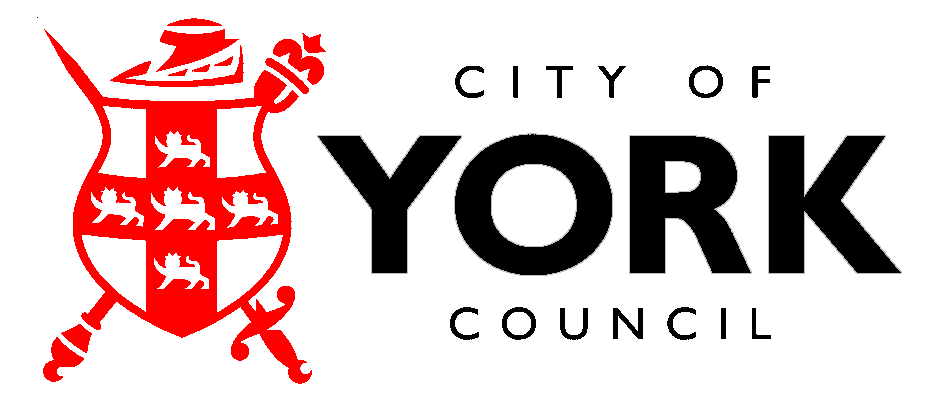 